Naświetlacz 20W 4000K Osram LedvancePodświetlenie różnych elementów ogrodu czy podjazdu pełni nie tylko rolę estetyczną, ale również praktyczną. <b>Naświetlacz 20W 4000K Osram Ledvance</b> to jeden z produktów, który można do tego celu wykorzystać.Czas spędzony w ogrodzie to najczęściej pora relaksu. Odpowiednie oświetlenie, np. przy użyciu naświetlacza 20W 4000K Osram Ledvance, z pewnością dodaje mu uroku, a także pozwala spędzać w nim długie wieczory. Światło tworzy nie tylko klimat, ale również podnosi bezpieczeństwo poruszania się po zmroku.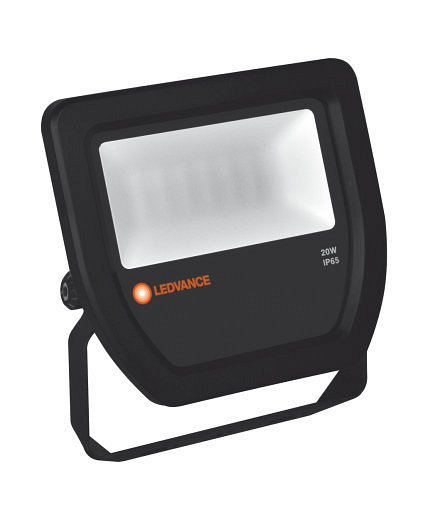 Naświetlacz 20W 4000K Osram Ledvance - cechy produktuPorównując ten produkt do naświetlaczy wykorzystujących lampy halogenowe, pozwala on zaoszczędzić nawet 90% energii elektrycznej. Moc naświetlacza wynosi 20 W. Emituje on światło o wartości strumienia rzędu 2200 lm. Jego temperatura barwowa natomiast wynosi 4000 K. Konstrukcja ta łączy w sobie kompaktowe wymiary oraz równomierne oświetlenie obiektów. Klasa odporności na uderzenia to IK 07. Natomiast pod względem zabezpieczenia przed wilgocią, zanieczyszczeniami i ingerencją z zewnątrz, produkt został zakwalifikowany do klasy IP65.Pora na zakupyWybierając produkt tego typu, warto zwrócić uwagę na jego trwałość. Dokładną charakterystykę można znaleźć na naszej stronie internetowej - Naświetlacz 20W 4000K Osram Ledvance.